（郵送、FAX可）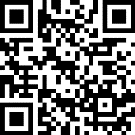 （自治会名）　　　　　　　　　　　　　　　　（届出人）役職　　　　　　　　氏名　　　　　　　　　　　※　変更があるなしに関わらず、４月１７日（水）までに必ずご提出ください。※　自治会長と自治公民館長が兼務か否かについては、令和５年度の状況に基づき、送付しております。　　令和６年度から、兼務状況が変更となる場合は、地域コミュニティ課までお問い合わせください。　　　　　　　令和６年度の自治会長（区長）の情報をご記入ください。　　　・この届に記載してある自治会長・自治公民館長の情報（連絡先（氏名・電話等）は、自治会加入促進や、自治公民館の利用等について問い合わせがあった際に提供することをご了承ください。・緊急時に素早く情報を伝達する必要がある場合に、宮崎市と情報共有して緊急連絡先を使用する場合があります。令和６年度　自治会（区会）会長申出書令和６年度　自治会（区会）会長　兼　自治公民館長申出書　自治会（区会）会長　自治会（区会）会長　自治会（区会）会長　自治会（区会）会長年度年度令和６年度令和５年度自治会（区会）名自治会（区会）名自治会（区会）自治会(区会)地区連合会名地区連合会名　地区　地区自治公民館名自治公民館名自治公民館変更の有無(どちらかに○印をしてください)変更の有無(どちらかに○印をしてください)有　・　無以下、有の場合のみ変更部分を記入してください。自治会長・自治公民館長ふりがな自治会長・自治公民館長氏名自治会長・自治公民館長性別男　・　女男自治会長・自治公民館長住所〒　　　－宮崎市〒880-0000宮崎市自治会長・自治公民館長電話自治会長・自治公民館長FAX自治会長・自治公民館長メールアドレス(受信してすぐに内容を確認できる場合のみ記入)　　　　　　　　　＠実世帯数（補助金対象世帯数）実世帯数（補助金対象世帯数）文書配布世帯数（実世帯数＋予備数）文書配布世帯数（実世帯数＋予備数）文書回覧部数（実班数＋予備数）文書回覧部数（実班数＋予備数）